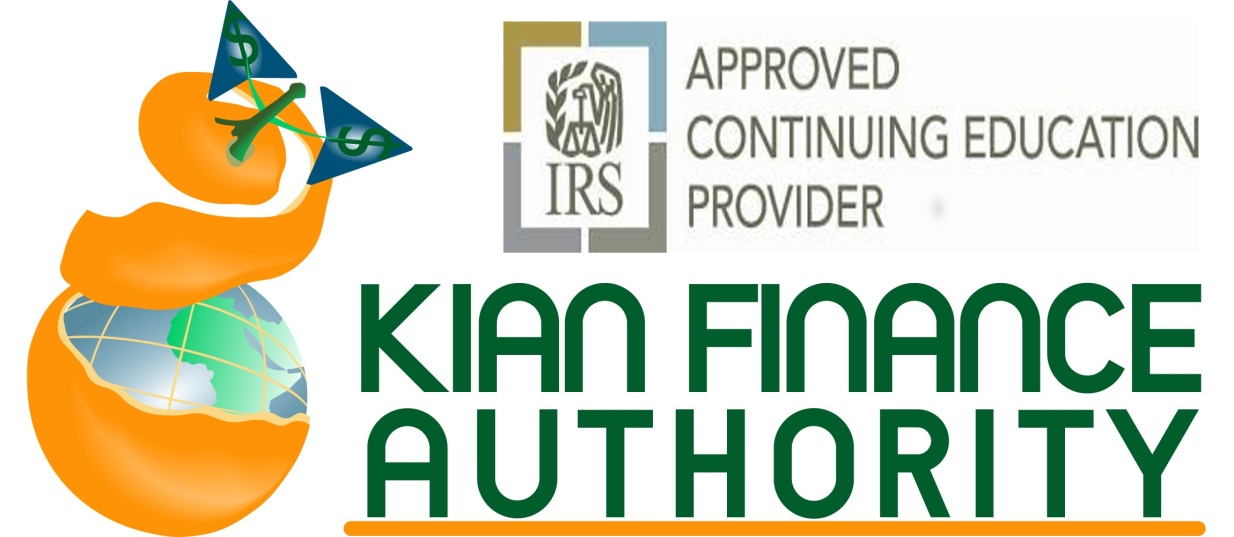 2012 Hollywood Boulevard, Hollywood, FL 33020Bookkeeping, QB, Individual and Business Tax Workshops in 2019Certifications of Participation will be issued, CE Credits will be reported to the IRSStudy Material and practice exams will be provided10% Discounts for Early Registration on each classQuickBooks: one day $299Bookkeeping and Payroll Two Days: $399QuickBooks, Bookkeeping Payroll Crash course: 3 days: $599Enrolled Agent preparatory Workshops (5 Saturdays 9-4), $1,400CE Weekends (2 Saturdays Days 15 CE) for PTIN holders and Enrolled Agents. These courses are for Continuing Education Credits $799Beginner and Intermediate Individual tax workshops (3 Saturdays 9-4)  $599Business tax (3 Saturdays 9-4), $699One day Business Tax Crash course: $299 (3 credit hours )Key West Tax Retreat for EAs and AFSP participants: July 12-13-14, 2019 $599FT. Lauderdale Tax Conference for EA and AFSP: October 25-27, 2019 $599Online, self-studies and Internet courses for all above topics are also available. Please call 954-3 99-8980for enrollment and study material.  